TAR, 2022-01-14, Nr. 547Įsigalioja nuo 2022-01-17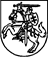 LIETUVOS RESPUBLIKOS SVEIKATOS APSAUGOS MINISTRASĮSAKYMASDĖL LIETUVOS RESPUBLIKOS SVEIKATOS APSAUGOS MINISTRO 2020 M. KOVO 16 D. ĮSAKYMO NR. V-383 „DĖL VAIKŲ IR SUAUGUSIŲJŲ COVID-19 LIGOS (KORONAVIRUSO INFEKCIJOS) DIAGNOSTIKOS IR GYDYMO TVARKOS APRAŠO PATVIRTINIMO“ PAKEITIMO 2022 m. sausio 14 d. Nr. V-59Vilnius1. P a k e i č i u Vaikų ir suaugusiųjų COVID-19 ligos (koronaviruso infekcijos) diagnostikos ir gydymo tvarkos aprašą, patvirtintą Lietuvos Respublikos sveikatos apsaugos ministro 2020 m. kovo 16 d. įsakymu Nr. V-383 „Dėl Vaikų ir suaugusiųjų COVID-19 ligos (koronaviruso infekcijos) diagnostikos ir gydymo tvarkos aprašo patvirtinimo“, ir 32.5 papunktį  išdėstau taip:„32.5. pacientams, sirgusiems besimptomės formos COVID-19 liga, izoliacija gali būti nutraukiama po 7 dienų nuo nosiaryklės ir ryklės tepinėlio, kurį ištyrus PGR metodu ar atlikus SARS-CoV-2 antigeno testą buvo aptiktas SARS-CoV-2 virusas, paėmimo dienos“.2.	N u s t a t a u, kad įsakymas įsigalioja 2022 m. sausio 17 d.Sveikatos apsaugos ministras         		 Arūnas Dulkys